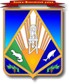 МУНИЦИПАЛЬНОЕ ОБРАЗОВАНИЕ ХАНТЫ-МАНСИЙСКИЙ РАЙОНХанты-Мансийский автономный округ – Юградепартамент имущественных И земельных отношений администрации Ханты-Мансийского района(ДЕПИМУЩЕСТВА РАЙОНА) 	 Департамент имущественных и земельных отношений  просит Вас опубликовать в ближайшем номере газеты «Наш район» следующее информационное сообщение:	 	Департамент имущественных и земельных отношений администрации Ханты-Мансийского информирует о возможности предоставления земельного участка с условным кадастровым номером 86:02:1206001:ЗУ1, расположенного по адресу: ХМАО-Югра, Ханты-Мансийский район, п.Сибирский, ул.Комарова, д.33Б, общей площадью 1178 кв. метра, из категории земель «земли населенных пунктов», с видом разрешенного использования «для ведения личного подсобного хозяйства (приусадебный земельный участок)».Граждане и крестьянские (фермерские) хозяйства, заинтересованные в предоставлении земельного участка, в течение 30 дней со дня опубликования извещения вправе подать заявление о намерении участвовать в аукционе на право заключения договора аренды земельного участка.Заявления подаются на бумажном носителе лично, либо почтовым отправлением по адресу: г. Ханты-Мансийск, ул. Гагарина, д.214, каб.100. Дата окончания приема заявлений – 28.03.2022 года.         Получить более подробную информацию расположения земельного участка возможно по адресу: г.Ханты-Мансийск, ул. Гагарина, д.214, каб.120, с понедельника по пятницу с 09.00 до 17.00, по тел. 8 (3467) 35-28-15.Исполнитель:Бродач Вероника Евгеньевна, тел. 35-28-19628002, г. Ханты-Мансийскул.Гагарина, 214ИНН 8601026093  КПП 860101001ОГРН 1058600090196  Телефон:  35-28-10, 35-28-12факс: 35-28-11,  35-28-17e-mail: dep@hmrn.ru